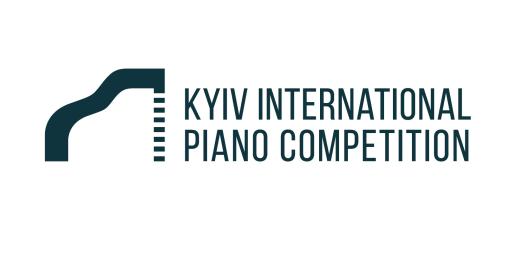 International Piano Competition „Kyiv“24. - 1. ЖОВТНЯ 2021 / 24. - 1. OCTOBER 2021Заявка на конкурс / Application formPhone: +38 063 8026973 / E-Mail: fipckiev@gmail.comПрізвище, Iм'я / Surname, Name_____________________________________________________________Дата народження / Date of birth_____________________________________________________________Мiсце народження / Place of birth_____________________________________________________________Громадянство / Nationality_____________________________________________________________Адреса / Address_____________________________________________________________Tелефон; Eлектроннa поштa / Phone number; E-Mail_____________________________________________________________Прoграма конкурсу / Competition programПерший раунд / Preliminary Round1._____________________________________________________________2._____________________________________________________________3._____________________________________________________________Пiвфiнал / Semi-Final Round1._____________________________________________________________2._____________________________________________________________3._____________________________________________________________Заключний раунд / Final RoundКонцерт с оркестром / Concerto with Orchestra___________________________________________________________Викладач / Teacher____________________________________________________________